№6 Хромтау гимназиясында 17  қыркүйек  күні жалпы ұлттық ата-аналар жиналысы болып өтті. Күн тәртібінде ата-аналар пән мұғалімдерімен кездесіп, көкейде жүрген сұрақтарға жауаптар алды. Сонымен қатар ата-аналарға педагогикалық-психологиялық көмектер берілді.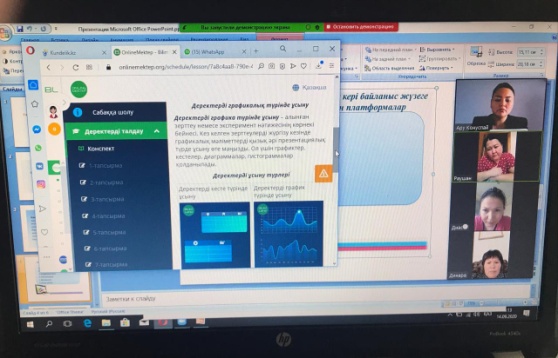 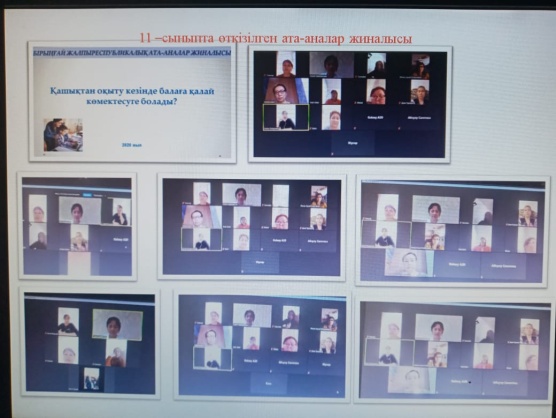 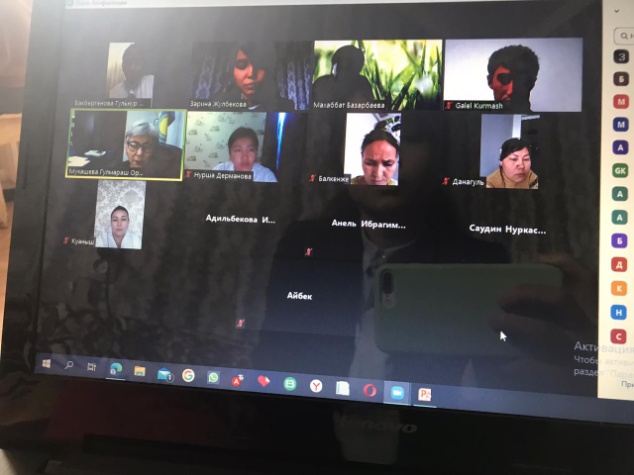 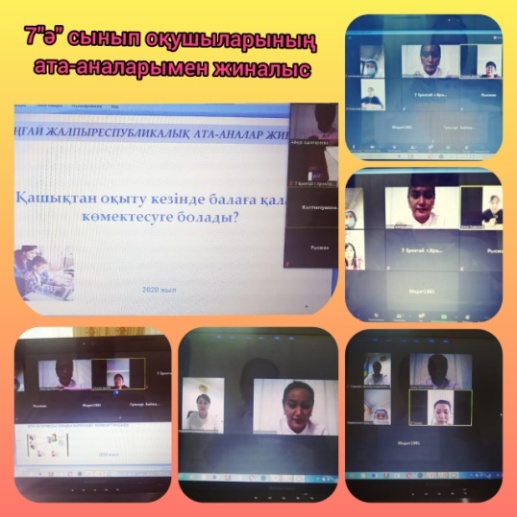 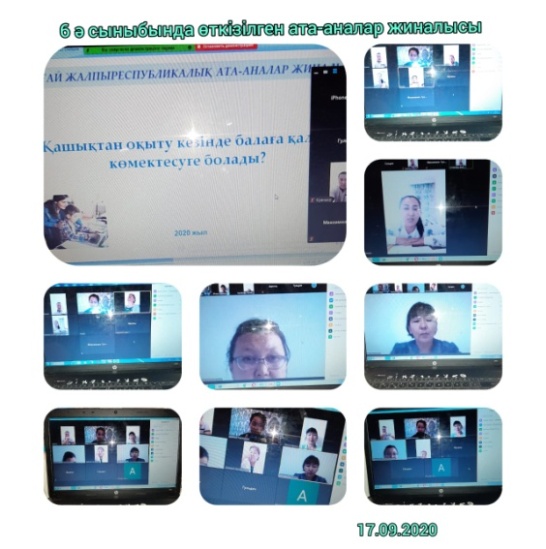 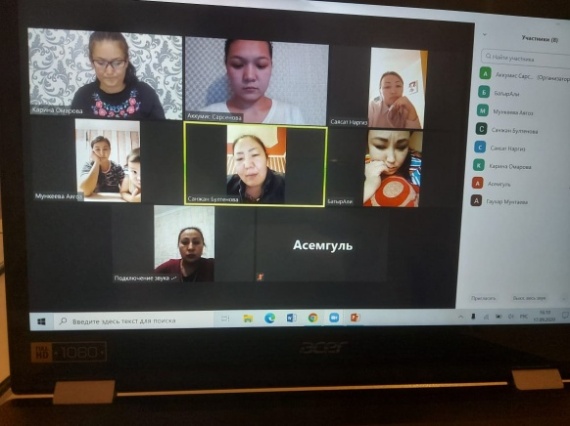 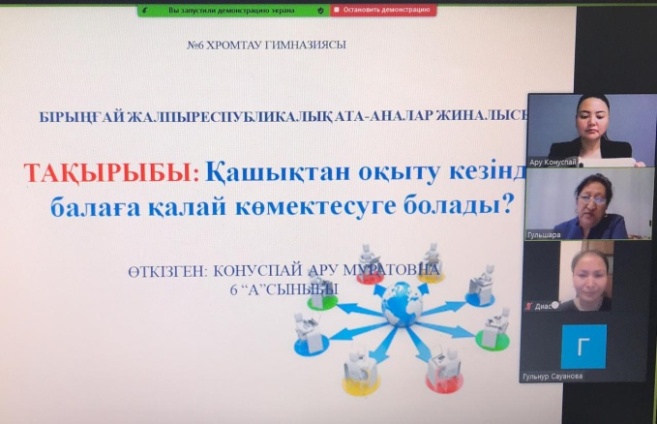 